Kdg and Grade One		Lesson 11Families Are Good			Week of January 10Prayer Table: green cloth, Ordinary Time, Bible, Cross, Holy Water, Picture of the Holy Family (from the Project Nazareth Prayer Guide) Picture of your own family.Set the prayer space in a procession. Gather around the table and make the Sign of the Cross, pray the Our Father and Hail Mary. Refer to the ring cards on “I can talk to God”.  Pray for those in need. They are in your hospitality bag.Ponder:   Start a discussion about your family.  Who is in your family? (people you live with).  Who is in your extended family?  We all belong to various family groups:  human family, home family (domestic Church), Church family and school and neighborhood family. All God’s creatures belong to a family (people, animals and plants)Jesus belonged to a family too.  Jesus , Mary and Joseph are the Holy Family. Why are they called the Holy Family?  Jesus is the Son of God (second Person of the Blessed Trinity), Mary if the Mother of God and our Mother too, Joseph is the foster father of Jesus.  Mary and Joseph loved and followed the will of God.  They took care of each other. How did Jesus help in the family?   What did he learn?How did Mary help Jesus and Joseph?How did Joseph help Jesus and Mary?  What was Joseph’s trade or work?Explore:  Roles of each member in the family.  What does your mother do to show her love and care for you and the family?  What does your father do to show his love and care for you.  What can you do to show your love and care for your family?Of  course praying together as a family is very important.Show your child two candles;  birthday candles and Baptismal candle.When you were born you became a member of your home family, when you were Baptized you became a member of the Family of God-you were given your baptismal name and a baptismal gown and candle.  See if you can find yours.God is Our Father, Mary is our Mother and Jesus is our brother.Therefore we are all brothers and sisters in the Lord.Pope Francis is the Holy Father who is in charge of the whole world of Catholics.Prayer:  Read over the Holy Family Prayer card.Think about this“I will bless the Lord at all times; His praise shall be always in my mouth”What does this phrase mean?Activity: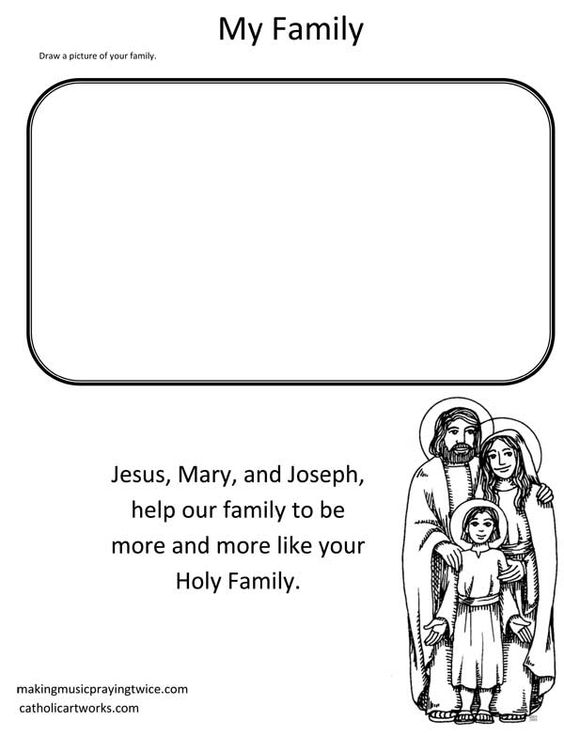 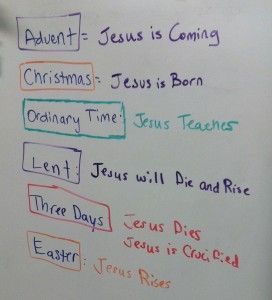 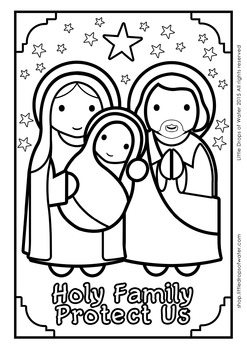 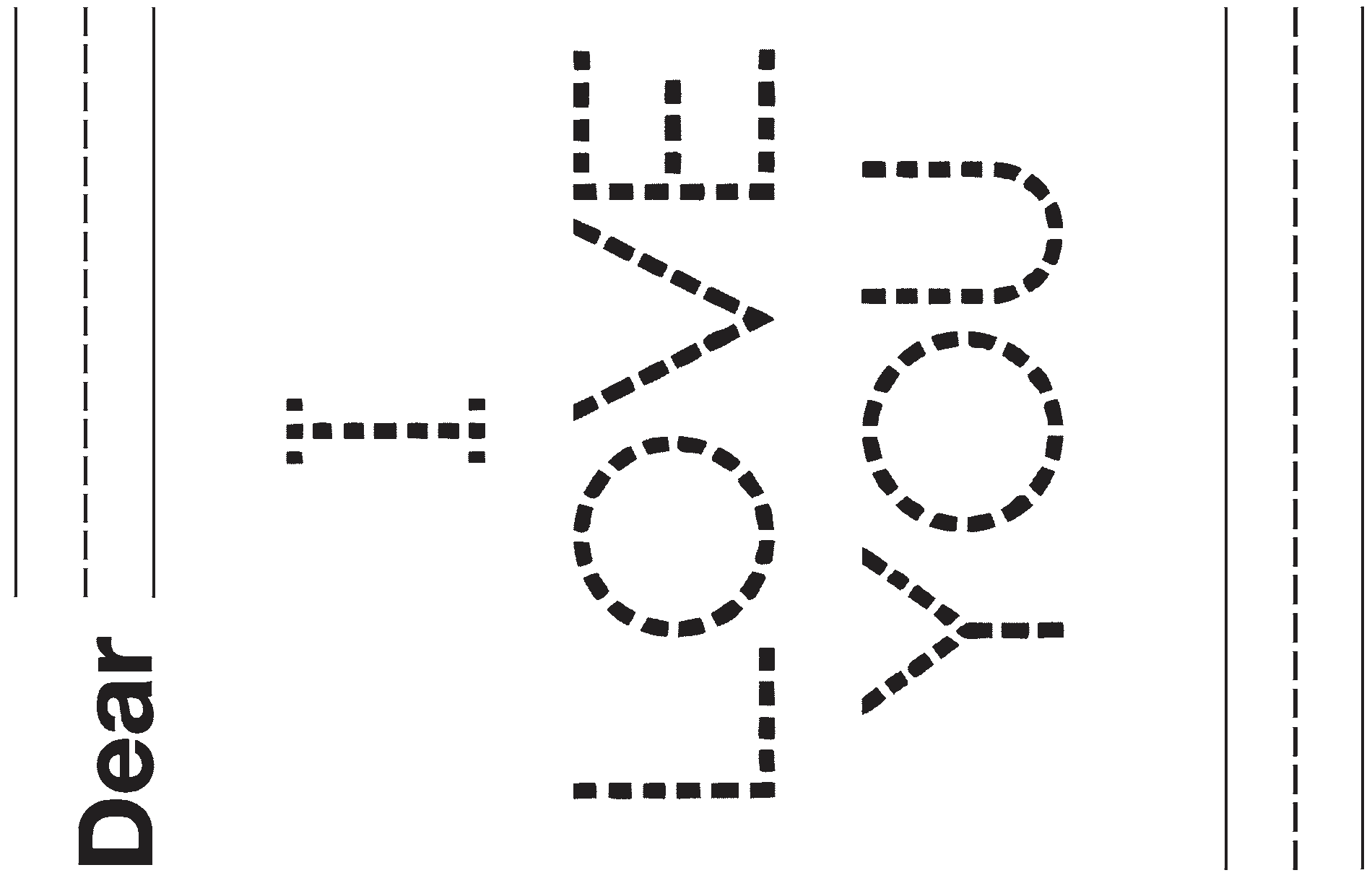 